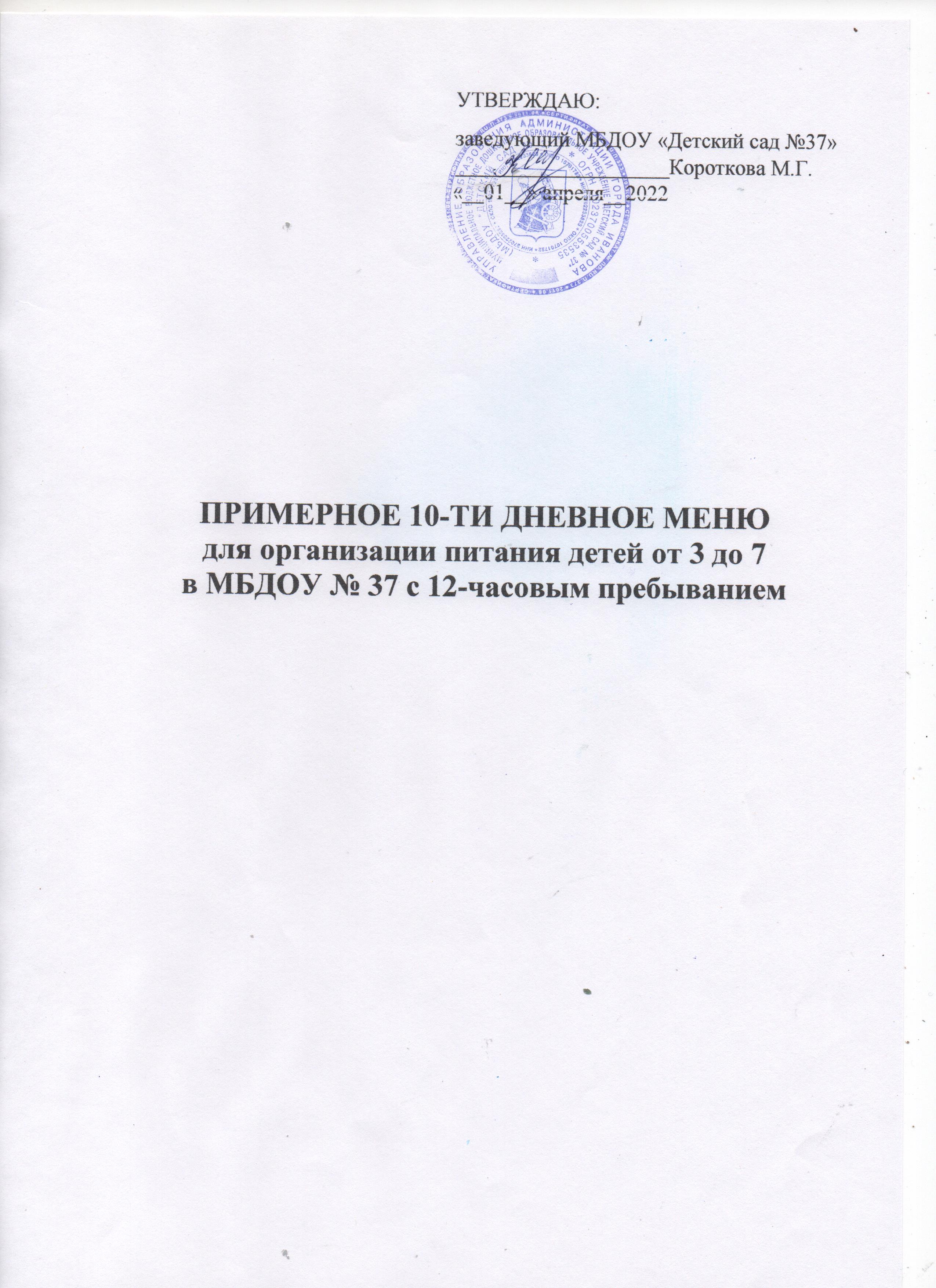 1 ДЕНЬ2 ДЕНЬ3 ДЕНЬ4 ДЕНЬ5 ДЕНЬ6 ДЕНЬ7 ДЕНЬ8 ДЕНЬ9 ДЕНЬ10 ДЕНЬДеньПонедельникнеделяперваяВозрастная категория3-7летПрием пищи Наименование блюда Вес блюда Пищевые вещества Пищевые вещества Пищевые вещества Энергетическая ценностьN рецептуры Прием пищи Наименование блюда Вес блюда Белки Жиры Углеводы Энергетическая ценностьN рецептуры завтрак Омлет с зел. горошком (кабачковой икрой)130507,990,367,90-4,971,74114,208,40завтрак Кофейный напиток на молоке2003,864,1219,62117,67завтрак Хлеб пшеничныйс маслом403,040,2420,8846,60завтрак Хлеб пшеничныйс маслом100,068,260,0874,80итого за завтрак 430361,672-ой завтракСок 1000,500,1010,1046,00обед Рассольник с мясом2006,066,6813,56132,64обед Капуста тушёная с мясом20019,7015,0013,65269,00обед Компот из кураги и изюма2000,54-23,4094,35обед Хлеб ржаной502,350,3524,90107,00итого за обед 650602,99полдник Печенье (вафли)702,241,9630,07252,00полдник Йогурт1809,002,705,2591,80итого за полдник 250343,80ужин Каша геркулесовая молочная2005,396,3827,13187,00ужин Чай сладкий2000,730,1817,6966,75ужин Хлеб пшеничный 503,800,3026,1058,25итого за ужин450312,00Итого за день:18801666,46ДеньВторникнеделяперваяВозрастная категория3-7летПрием пищи Наименование блюда Вес блюда Пищевые вещества Пищевые вещества Пищевые вещества Энергетическая ценностьN рецептуры Прием пищи Наименование блюда Вес блюда Белки Жиры Углеводы Энергетическая ценностьN рецептуры завтрак Каша гречневая молочная с м/слив.2006,979,25  31,67189,90завтрак Какао на молоке2003,864,1219,62117,67завтрак Хлеб пшеничныйс маслом403,040,2420,8846,60завтрак Хлеб пшеничныйс маслом100,068,260,0874,80итого за завтрак 440428,972-ой завтракСок 1000,500,1010,1046,00обед Суп гороховый с мясом2005,662,9220,02179,38обед Голубцы ленивые с соусом1509,9117,678,37318,85обед Салат из огурцов и помидор501,963,3821,6883,94обед Компот из изюма2000,24-23,3591,99обед Хлеб ржаной502,350,3524,90107,00итого за обед 650781,16полдник Плюшка705,396,9141,46196,12Чай сладкий2000,730,1817,6966,75Апельсин1201,080,249,7251,60итого за полдник 390314,47ужин Пудинг из творога с рисом со сметанным соусом170/3025,1216,1834,14384,00ужин Чай сладкий с лимоном2000,730,1817,6966,75ужин Хлеб пшеничный 503,800,3026,1058,25итого за ужин450509,00Итого за день:20302079,60ДеньСреданеделяперваяВозрастная категория3-7летПрием пищи Наименование блюда Вес блюда Пищевые вещества Пищевые вещества Пищевые вещества Энергетическая ценностьN рецептуры Прием пищи Наименование блюда Вес блюда Белки Жиры Углеводы Энергетическая ценностьN рецептуры завтрак Творожная запеканка со сметанным соусом140/308,1319,74  35,35439,28завтрак Кофейный напиток на молоке2003,864,1219,62117,67завтрак Хлеб пшеничныйс маслом и сыром403,040,2420,8846,60завтрак Хлеб пшеничныйс маслом и сыром100,068,260,0874,80завтрак Хлеб пшеничныйс маслом и сыром307,029,50-11,30итого за завтрак 450689,652-ой завтракСок 1000,500,1010,1046,00обед Щи с мясом и сметаной2005,773,3315,34120,64обед Гуляш из мяса705,671,501,4972,40обед Рожки отварные1506,274,6613,14236,60обед Компот из с/ф2000,54-23,4993,99обед Хлеб ржаной502,350,3524,90107,00итого за обед 670630,63полдник Гребешок704,673,7112,2493,20Ряженка1805,4010,807,38153,00Яблоко1000,40-11,3046,00итого за полдник 350292,2ужин Картофельное пюре1603,464,7812,1799,29ужин Сельдь407,000,80-40,00ужин Чай сладкий2000,730,1817,6966,75ужин Хлеб пшеничный 503,800,3026,1058,25итого за ужин450264,29Итого за день:20201922,77ДеньЧетвергнеделяперваяВозрастная категория3-7летПрием пищиНаименование блюдаВес блюдаПищевые веществаПищевые веществаПищевые веществаЭнергетическая ценностьN рецептурыПрием пищиНаименование блюдаВес блюдаБелкиЖирыУглеводыЭнергетическая ценностьN рецептурызавтракКаша манная молочная2007,696,5952,53241,50завтракЯйцо405,044,240,4462,00завтракКофейный напиток на молоке2003,864,1219,62117,67завтракХлеб пшеничныйс маслом403,040,2420,8846,60завтракХлеб пшеничныйс маслом100,068,260,0874,80итого за завтрак490542,572-ой завтракСок1000,500,1010,1046,00обедСуп крестьянский с мясом2006,845,6520,87178,05обедРис отварной1503,584,4040,04197,00обедКотлета мясная704,508,5811,01198,52обедКомпот с курагой2000,54-23,4993,99обедХлеб ржаной502,350,3524,90107,00итого за обед670774,56полдникВатрушка с повидлом705,031,3642,06235,98Чай сладкий2000,730,1817,6966,75итого за полдник270302,73ужинГороховое пюре с маслом2004,986,9017,55220,51ужинКисель2000,730,1817,6966,75ужинХлеб пшеничный503,600,2825,0555,99итого за ужин450343,25Итого за день:19802009,11ДеньПятницанеделяперваяВозрастная категория3-7летПрием пищиНаименование блюдаВес блюдаПищевые веществаПищевые веществаПищевые веществаЭнергетическая ценностьN рецептурыПрием пищиНаименование блюдаВес блюдаБелкиЖирыУглеводыЭнергетическая ценностьN рецептурызавтракКаша рисовая молочная с маслом2006,806,6032,16220,00завтракКакао на молоке2003,864,1219,62117,67завтракХлеб пшеничныйс маслом403,040,2420,8846,60завтракХлеб пшеничныйс маслом100,068,260,0874,80итого за завтрак450459,072-ой завтракСок1000,500,1010,1046,00обедБорщ с курицей2006,705,0714,85125,60обедКартофельное пюре 1304,325,9815,21124,11обедРыба отварная706,206,129,01152,32обедСоленый огурец400,400,040,684,40обедКомпот с курагой2000,54-23,4993,99обедХлеб ржаной502,350,3524,90107,00итого за обед690607,42полдникХлеб пшеничныйс сыром302,280,1815,6634,95полдникХлеб пшеничныйс сыром204,686,33-7,53полдникЧай сладкий2000,730,1817,6966,75итого за полдник250109,23ужинБлинчики 1506,9611,7754,60336,35ужинСгущенка/варенье301,802,1023,4029,80ужинГруша700,200,206,2029,00Чай сладкий2000,730,1817,6966,75итого за ужин450461,90Итого за день:19401683,62ДеньПонедельникнеделявтораяВозрастная категория3-7летПрием пищиНаименование блюдаВес блюдаПищевые веществаПищевые веществаПищевые веществаЭнергетическая ценностьN рецептурыПрием пищиНаименование блюдаВес блюдаБелкиЖирыУглеводыЭнергетическая ценностьN рецептурызавтракКаша «Дружба» на сгущ. молоке2006,979,2531,67189,90завтракЧай сладкий с лимоном2000,730,1817,6966,75завтракХлеб пшеничныйс маслом403,040,2420,8846,60завтракХлеб пшеничныйс маслом100,068,260,0874,80итого за завтрак450378,052-ой завтракСок1000,500,1010,1046,00обедСуп с рыбными консервами2004,607,006,40104,16обедКапуста тушёная с мясом20019,7015,0013,65269,00обедКомпот из с/ф2000,54-23,4993,99обедХлеб ржаной502,350,3524,90107,00итого за обед650574,15полдникПеченье (вафли)702,241,9630,07252,00Йогурт1809,002,705,2591,80итого за полдник250343,80ужинКартофельная пюре1503,244,4811,493,08ужинСалат из свеклы601,024,1911,4873,60ужинЧай сладкий2000,730,1817,6966,75ужинХлеб пшеничный403,040,2420,8846,60итого за ужин450280,03Итого за день:19001622,03ДеньВторникнеделявтораяВозрастная категория3-7летПрием пищиНаименованиеблюдаВесблюдаПищевые веществаПищевые веществаПищевые веществаЭнергетическая ценностьNрецептурыПрием пищиНаименованиеблюдаВесблюдаБелкиЖирыУглеводыЭнергетическая ценностьNрецептурызавтракКаша пшенная молочная2005,396,3827,13187,00завтракКофейный напиток на молоке2003,864,1219,62117,67завтракХлеб пшеничныйс маслом403,040,2420,8846,60завтракХлеб пшеничныйс маслом100,068,260,0874,80итого за завтрак450378,052-ой завтракСок1000,500,1010,1046,00обедРассольник с мясом2006,066,6813,56132,64обедГороховое пюре1304,325,9815,21191,11обедКотлета мясная704,508,5811,01198,52обедКомпот с курагой2000,54-23,4993,99обедХлеб ржаной502,350,3524,90107,00итого за обед650723,26полдникБулочка домашняя605,604,9035,10196,70полдникЧай сладкий2000,730,1817,6966,75полдникАпельсин1201,080,249,7251,60итого за полдник380315,05ужинЗапеканка творожно-морковная со сметанным соусом170/3025,1216,1834,14384,00ужинКисель2000,730,1817,6966,75ужинХлеб пшеничный503,600,2825,0555,99итого за ужин450506,74Итого за день:20301969,1ДеньСреданеделявтораяВозрастная категория3-7летПрием пищиНаименование блюдаВесблюдаПищевые веществаПищевые веществаПищевые веществаЭнергетическая ценностьN рецептурыПрием пищиНаименование блюдаВесблюдаБелкиЖирыУглеводыЭнергетическая ценностьN рецептурызавтракТворожная запеканка со сметанным соусом140/308,1319,74  35,35439,28завтракКакао на молоке2003,864,1219,62117,67завтракХлеб пшеничныйс маслом и сыром403,040,2420,8846,6завтракХлеб пшеничныйс маслом и сыром100,068,260,0874,8завтракХлеб пшеничныйс маслом и сыром307,029,50-11,30итого за завтрак450689,652-ой завтракСок1000,500,1010,1046,00обедБорщ с мясом и сметаной2006,75,0714,85125,60обедПлов с мясом20019,3316,1933,99359,00обедСалат из огурцов и помидор501,963,3821,6883,94обедКомпот из с/ф2000,54-23,4993,99обедХлеб ржаной502,350,3524,90107,00итого за обед700769,53полдникПирог с яйцом706,663,5211,97205,20Молоко2005,606,409,40116,00Яблоко1000,40-11,3046,00итого за полдник370367,20ужинОвощное рагу с маслом сливочным2008,6316,6639,46318,00ужинЧай сладкий2000,730,1817,6966,75ужинХлеб пшеничный503,60,2825,0555,99итого за ужин450440,74Итого за день:20702313,12ДеньЧетвергнеделявтораяВозрастная категория3-7летПрием пищиНаименованиеблюдаВесблюдаПищевые веществаПищевые веществаПищевые веществаЭнергетическая ценностьNрецептурыПрием пищиНаименованиеблюдаВесблюдаБелкиЖирыУглеводыЭнергетическая ценностьNрецептурызавтракОмлет с зел. горошком (кабачковой икрой)130507,990,367,90-4,971,74114,208,40завтракКофейный напиток на молоке2003,864,1219,62117,67завтракХлеб пшеничныйс маслом403,040,2420,8846,60завтракХлеб пшеничныйс маслом100,068,260,0874,80итого за завтрак430361,672-ой завтракСок 1000,500,1010,1046,00обедЩи с мясом и сметаной2005,773,3315,34120,64обедТефтели мясные706,206,129,01140,30обедРожки отварные1506,274,6613,14236,60обедКомпот из изюма2000,24-23,3591,99обедХлеб ржаной502,350,3524,90107,00итого за обед670700,53полдникГребешок704,673,7112,2493,20Молоко2005,606,409,40116,00Груша1200,48-12,8450,40итого за полдник390259,60ужинРис в молоке20013,204,4827,85190,66ужинЧай сладкий2000,730,1817,6966,75ужинХлеб пшеничный503,60,2825,0555,99итого за ужин450313,40Итого за день:20401681,20ДеньПятницанеделявтораяВозрастная категория3-7летПрием пищиНаименованиеблюдаВесблюдаПищевые веществаПищевые веществаПищевые веществаЭнергетическая ценностьNрецептурыПрием пищиНаименованиеблюдаВесблюдаБелкиЖирыУглеводыЭнергетическая ценностьNрецептурызавтракКаша геркулесовая молочная2005,396,3827,13187,00завтракКакао на молоке2003,864,1219,62117,67завтракХлеб пшеничныйс маслом403,040,2420,8846,60завтракХлеб пшеничныйс маслом100,068,260,0874,80итого за завтрак450426,072-ой завтракСок1000,500,1010,1046,00обедСуп-лапша на кур. бульоне2006,845,6520,87178,05обедКартофельное пюре 1304,325,9815,21124,11обедКотлета рыбная706,206,129,01152,32обедСоленый огурец400,400,040,684,40обедКомпот из с/ф2000,54-23,4993,99обедХлеб ржаной502,350,3524,90107,00итого за обед650659,87полдникПеченье (вафли)702,241,9630,07252,00Чай сладкий2000,730,1817,6966,75итого за полдник270318,75ужинВинегрет2003,984,2734,0458,26ужинКисель2000,730,1817,6966,75ужинХлеб пшеничный503,600,2825,0555,99итого за ужин450181,00Итого за день:19201631,69